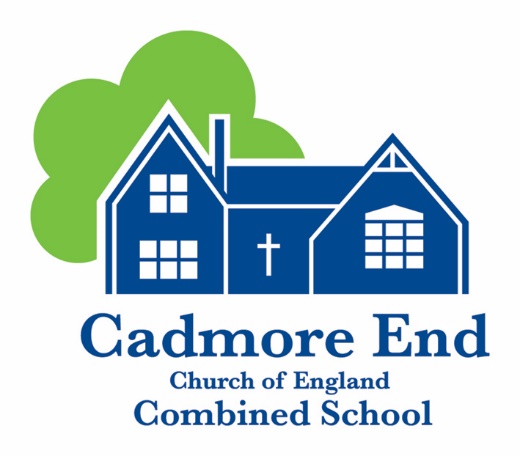 APPLICATION BY PARENT/CARER FOR CHILD’S LEAVE OF ABSENCE FROM SCHOOL DURING TERM TIMEPupil’s Name ……………………………………	Year Group…………….      Class …………Home Address …………………………………………………………………….………………………………………………………………………………………I wish to apply for my child to be absent from school during the following dates:Date of Last day at School …………..	Date of Return to School …………..Total number of school days missed …….Reasons for absence from school:…………………………………………………………………………………………..…………………………………………………………………………………………..…………………………………………………………………………………………..………………………………………………………………………………………………………………………………………………………..I make application for my child named above to have authorised absence from school for the reasons stated.  I understand that if this is not agreed then any absence will be treated as unauthorised and may lead to the issue of a Penalty Notice or a Summons for irregular school attendance.Name of Parent/Carer making application ………………………………………..Signed ………………………………………………Date ………………PLEASE RETURN COMPLETED APPLICATION FORM TO YOUR CHILD’S SCHOOL GIVING AT LEAST 4 WEEKS’ NOTICE OF INTENDED ABSENCE